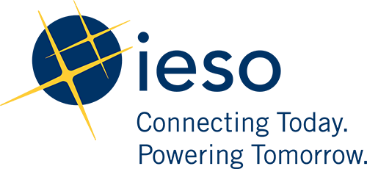 Market Rule Amendment Submission FormThis form is used to request an amendment to the Market Rules. Please complete the first four parts of this form and submit the completed form by email to the following: Email Address:  Rule.Amendments@ieso.ca
Attention:  Market Rules Group
Subject:  Market Rule Amendment SubmissionAll information submitted in this process will be used by the IESO solely in support of its obligations under the Electricity Act, 1998, the Ontario Energy Board Act, 1998, the Market Rules and associated policies, standards and procedures and its licence. All submitted information will be assigned the confidentiality classification of “Public” upon receipt. You should be aware that the IESO will publish this amendment submission if the Technical Panel determines it warrants consideration and may invite public comment.Terms and acronyms used in this Form that are italicized have the meanings ascribed thereto in Chapter 11 of the Market Rules.Part 1 – Submitter’s InformationDate Submitted to the IESO:      	Organization Name:      	Name:      	Title:      	Part 2 – Market Rule Amendment Submission InformationSubject:      	Title:      		Nature of Request (please indicate with X)  Alteration	  Deletion	  AdditionChapter:       	 Appendix:       	Sections:       	Sub-sections proposed for amending:       Part 3 – Description of the IssueProvide a brief description of the issue and reason for the proposed amendment.  If possible, provide a qualitative and quantitative assessment of the impacts of the issue on you and the IESO-administered markets. Include the Chapter and Section number of the relevant market rules.Part 4 – Proposal (by submitter)Provide your proposed amendment. If possible, provide suggested wording of proposed amendment.